МИНИСТЕРСТВО ПРОСВЕЩЕНИЯ РОССИЙСКОЙ ФЕДЕРАЦИИМИНИСТЕРСТВО ПРОСВЕЩЕНИЯ РОССИЙСКОЙ ФЕДЕРАЦИИМИНИСТЕРСТВО ПРОСВЕЩЕНИЯ РОССИЙСКОЙ ФЕДЕРАЦИИМИНИСТЕРСТВО ПРОСВЕЩЕНИЯ РОССИЙСКОЙ ФЕДЕРАЦИИМИНИСТЕРСТВО ПРОСВЕЩЕНИЯ РОССИЙСКОЙ ФЕДЕРАЦИИМИНИСТЕРСТВО ПРОСВЕЩЕНИЯ РОССИЙСКОЙ ФЕДЕРАЦИИМИНИСТЕРСТВО ПРОСВЕЩЕНИЯ РОССИЙСКОЙ ФЕДЕРАЦИИМИНИСТЕРСТВО ПРОСВЕЩЕНИЯ РОССИЙСКОЙ ФЕДЕРАЦИИМИНИСТЕРСТВО ПРОСВЕЩЕНИЯ РОССИЙСКОЙ ФЕДЕРАЦИИМИНИСТЕРСТВО ПРОСВЕЩЕНИЯ РОССИЙСКОЙ ФЕДЕРАЦИИМИНИСТЕРСТВО ПРОСВЕЩЕНИЯ РОССИЙСКОЙ ФЕДЕРАЦИИМИНИСТЕРСТВО ПРОСВЕЩЕНИЯ РОССИЙСКОЙ ФЕДЕРАЦИИМИНИСТЕРСТВО ПРОСВЕЩЕНИЯ РОССИЙСКОЙ ФЕДЕРАЦИИМИНИСТЕРСТВО ПРОСВЕЩЕНИЯ РОССИЙСКОЙ ФЕДЕРАЦИИМИНИСТЕРСТВО ПРОСВЕЩЕНИЯ РОССИЙСКОЙ ФЕДЕРАЦИИМИНИСТЕРСТВО ПРОСВЕЩЕНИЯ РОССИЙСКОЙ ФЕДЕРАЦИИМИНИСТЕРСТВО ПРОСВЕЩЕНИЯ РОССИЙСКОЙ ФЕДЕРАЦИИМИНИСТЕРСТВО ПРОСВЕЩЕНИЯ РОССИЙСКОЙ ФЕДЕРАЦИИфедеральное государственное бюджетное образовательное учреждение высшего образования «Красноярский государственный педагогический университетим. В.П. Астафьева»федеральное государственное бюджетное образовательное учреждение высшего образования «Красноярский государственный педагогический университетим. В.П. Астафьева»федеральное государственное бюджетное образовательное учреждение высшего образования «Красноярский государственный педагогический университетим. В.П. Астафьева»федеральное государственное бюджетное образовательное учреждение высшего образования «Красноярский государственный педагогический университетим. В.П. Астафьева»федеральное государственное бюджетное образовательное учреждение высшего образования «Красноярский государственный педагогический университетим. В.П. Астафьева»федеральное государственное бюджетное образовательное учреждение высшего образования «Красноярский государственный педагогический университетим. В.П. Астафьева»федеральное государственное бюджетное образовательное учреждение высшего образования «Красноярский государственный педагогический университетим. В.П. Астафьева»федеральное государственное бюджетное образовательное учреждение высшего образования «Красноярский государственный педагогический университетим. В.П. Астафьева»федеральное государственное бюджетное образовательное учреждение высшего образования «Красноярский государственный педагогический университетим. В.П. Астафьева»федеральное государственное бюджетное образовательное учреждение высшего образования «Красноярский государственный педагогический университетим. В.П. Астафьева»федеральное государственное бюджетное образовательное учреждение высшего образования «Красноярский государственный педагогический университетим. В.П. Астафьева»федеральное государственное бюджетное образовательное учреждение высшего образования «Красноярский государственный педагогический университетим. В.П. Астафьева»федеральное государственное бюджетное образовательное учреждение высшего образования «Красноярский государственный педагогический университетим. В.П. Астафьева»федеральное государственное бюджетное образовательное учреждение высшего образования «Красноярский государственный педагогический университетим. В.П. Астафьева»федеральное государственное бюджетное образовательное учреждение высшего образования «Красноярский государственный педагогический университетим. В.П. Астафьева»федеральное государственное бюджетное образовательное учреждение высшего образования «Красноярский государственный педагогический университетим. В.П. Астафьева»федеральное государственное бюджетное образовательное учреждение высшего образования «Красноярский государственный педагогический университетим. В.П. Астафьева»федеральное государственное бюджетное образовательное учреждение высшего образования «Красноярский государственный педагогический университетим. В.П. Астафьева»(КГПУ им. В.П. Астафьева)(КГПУ им. В.П. Астафьева)(КГПУ им. В.П. Астафьева)(КГПУ им. В.П. Астафьева)(КГПУ им. В.П. Астафьева)(КГПУ им. В.П. Астафьева)(КГПУ им. В.П. Астафьева)(КГПУ им. В.П. Астафьева)(КГПУ им. В.П. Астафьева)(КГПУ им. В.П. Астафьева)(КГПУ им. В.П. Астафьева)(КГПУ им. В.П. Астафьева)(КГПУ им. В.П. Астафьева)(КГПУ им. В.П. Астафьева)(КГПУ им. В.П. Астафьева)(КГПУ им. В.П. Астафьева)(КГПУ им. В.П. Астафьева)(КГПУ им. В.П. Астафьева)(КГПУ им. В.П. Астафьева)(КГПУ им. В.П. Астафьева)(КГПУ им. В.П. Астафьева)(КГПУ им. В.П. Астафьева)(КГПУ им. В.П. Астафьева)(КГПУ им. В.П. Астафьева)(КГПУ им. В.П. Астафьева)(КГПУ им. В.П. Астафьева)(КГПУ им. В.П. Астафьева)(КГПУ им. В.П. Астафьева)(КГПУ им. В.П. Астафьева)(КГПУ им. В.П. Астафьева)(КГПУ им. В.П. Астафьева)(КГПУ им. В.П. Астафьева)(КГПУ им. В.П. Астафьева)(КГПУ им. В.П. Астафьева)(КГПУ им. В.П. Астафьева)(КГПУ им. В.П. Астафьева)МОДУЛЬ 9 "ТЕХНОЛОГИИ ПЕДАГОГИЧЕСКОЙ ДЕЯТЕЛЬНОСТИ"Образовательные программы и образовательные стандартыМОДУЛЬ 9 "ТЕХНОЛОГИИ ПЕДАГОГИЧЕСКОЙ ДЕЯТЕЛЬНОСТИ"Образовательные программы и образовательные стандартыМОДУЛЬ 9 "ТЕХНОЛОГИИ ПЕДАГОГИЧЕСКОЙ ДЕЯТЕЛЬНОСТИ"Образовательные программы и образовательные стандартыМОДУЛЬ 9 "ТЕХНОЛОГИИ ПЕДАГОГИЧЕСКОЙ ДЕЯТЕЛЬНОСТИ"Образовательные программы и образовательные стандартыМОДУЛЬ 9 "ТЕХНОЛОГИИ ПЕДАГОГИЧЕСКОЙ ДЕЯТЕЛЬНОСТИ"Образовательные программы и образовательные стандартыМОДУЛЬ 9 "ТЕХНОЛОГИИ ПЕДАГОГИЧЕСКОЙ ДЕЯТЕЛЬНОСТИ"Образовательные программы и образовательные стандартыМОДУЛЬ 9 "ТЕХНОЛОГИИ ПЕДАГОГИЧЕСКОЙ ДЕЯТЕЛЬНОСТИ"Образовательные программы и образовательные стандартыМОДУЛЬ 9 "ТЕХНОЛОГИИ ПЕДАГОГИЧЕСКОЙ ДЕЯТЕЛЬНОСТИ"Образовательные программы и образовательные стандартыМОДУЛЬ 9 "ТЕХНОЛОГИИ ПЕДАГОГИЧЕСКОЙ ДЕЯТЕЛЬНОСТИ"Образовательные программы и образовательные стандартыМОДУЛЬ 9 "ТЕХНОЛОГИИ ПЕДАГОГИЧЕСКОЙ ДЕЯТЕЛЬНОСТИ"Образовательные программы и образовательные стандартыМОДУЛЬ 9 "ТЕХНОЛОГИИ ПЕДАГОГИЧЕСКОЙ ДЕЯТЕЛЬНОСТИ"Образовательные программы и образовательные стандартыМОДУЛЬ 9 "ТЕХНОЛОГИИ ПЕДАГОГИЧЕСКОЙ ДЕЯТЕЛЬНОСТИ"Образовательные программы и образовательные стандартыМОДУЛЬ 9 "ТЕХНОЛОГИИ ПЕДАГОГИЧЕСКОЙ ДЕЯТЕЛЬНОСТИ"Образовательные программы и образовательные стандартыМОДУЛЬ 9 "ТЕХНОЛОГИИ ПЕДАГОГИЧЕСКОЙ ДЕЯТЕЛЬНОСТИ"Образовательные программы и образовательные стандартыМОДУЛЬ 9 "ТЕХНОЛОГИИ ПЕДАГОГИЧЕСКОЙ ДЕЯТЕЛЬНОСТИ"Образовательные программы и образовательные стандартыМОДУЛЬ 9 "ТЕХНОЛОГИИ ПЕДАГОГИЧЕСКОЙ ДЕЯТЕЛЬНОСТИ"Образовательные программы и образовательные стандартыМОДУЛЬ 9 "ТЕХНОЛОГИИ ПЕДАГОГИЧЕСКОЙ ДЕЯТЕЛЬНОСТИ"Образовательные программы и образовательные стандартыМОДУЛЬ 9 "ТЕХНОЛОГИИ ПЕДАГОГИЧЕСКОЙ ДЕЯТЕЛЬНОСТИ"Образовательные программы и образовательные стандартырабочая программа дисциплины (модуля)рабочая программа дисциплины (модуля)рабочая программа дисциплины (модуля)рабочая программа дисциплины (модуля)рабочая программа дисциплины (модуля)рабочая программа дисциплины (модуля)рабочая программа дисциплины (модуля)рабочая программа дисциплины (модуля)рабочая программа дисциплины (модуля)рабочая программа дисциплины (модуля)рабочая программа дисциплины (модуля)рабочая программа дисциплины (модуля)рабочая программа дисциплины (модуля)рабочая программа дисциплины (модуля)рабочая программа дисциплины (модуля)рабочая программа дисциплины (модуля)рабочая программа дисциплины (модуля)рабочая программа дисциплины (модуля)рабочая программа дисциплины (модуля)рабочая программа дисциплины (модуля)рабочая программа дисциплины (модуля)рабочая программа дисциплины (модуля)рабочая программа дисциплины (модуля)рабочая программа дисциплины (модуля)рабочая программа дисциплины (модуля)рабочая программа дисциплины (модуля)рабочая программа дисциплины (модуля)рабочая программа дисциплины (модуля)рабочая программа дисциплины (модуля)рабочая программа дисциплины (модуля)рабочая программа дисциплины (модуля)рабочая программа дисциплины (модуля)рабочая программа дисциплины (модуля)рабочая программа дисциплины (модуля)рабочая программа дисциплины (модуля)рабочая программа дисциплины (модуля)КвалификацияКвалификацияКвалификацияКвалификацияКвалификацияКвалификацияКвалификацияКвалификацияКвалификацияКвалификацияКвалификацияКвалификацияКвалификацияКвалификацияКвалификацияКвалификацияКвалификацияКвалификацияКвалификацияКвалификацияКвалификацияO11 Психологии и педагогики детстваO11 Психологии и педагогики детстваO11 Психологии и педагогики детстваO11 Психологии и педагогики детстваO11 Психологии и педагогики детстваO11 Психологии и педагогики детстваO11 Психологии и педагогики детстваO11 Психологии и педагогики детстваO11 Психологии и педагогики детстваO11 Психологии и педагогики детстваФорма обученияФорма обученияФорма обученияФорма обученияФорма обученияФорма обученияФорма обученияочнаяочнаяочнаяочнаяочнаяочнаяочнаяочнаяочнаяочнаяФорма обученияФорма обученияФорма обученияФорма обученияФорма обученияФорма обученияФорма обученияочнаяочнаяочнаяочнаяочнаяочнаяочнаяочнаяочнаяочнаяФорма обученияФорма обученияФорма обученияФорма обученияФорма обученияФорма обученияФорма обученияочнаяочнаяочнаяочнаяочнаяочнаяочнаяочнаяочнаяочнаяУчебный планУчебный планУчебный планУчебный планУчебный планУчебный планУчебный план44.03.02 Детская психология (о, 2023).plx44.03.02 Психолого-педагогическое образованиеНаправленность (профиль) образовательной программыДетская психология44.03.02 Детская психология (о, 2023).plx44.03.02 Психолого-педагогическое образованиеНаправленность (профиль) образовательной программыДетская психология44.03.02 Детская психология (о, 2023).plx44.03.02 Психолого-педагогическое образованиеНаправленность (профиль) образовательной программыДетская психология44.03.02 Детская психология (о, 2023).plx44.03.02 Психолого-педагогическое образованиеНаправленность (профиль) образовательной программыДетская психология44.03.02 Детская психология (о, 2023).plx44.03.02 Психолого-педагогическое образованиеНаправленность (профиль) образовательной программыДетская психология44.03.02 Детская психология (о, 2023).plx44.03.02 Психолого-педагогическое образованиеНаправленность (профиль) образовательной программыДетская психология44.03.02 Детская психология (о, 2023).plx44.03.02 Психолого-педагогическое образованиеНаправленность (профиль) образовательной программыДетская психология44.03.02 Детская психология (о, 2023).plx44.03.02 Психолого-педагогическое образованиеНаправленность (профиль) образовательной программыДетская психология44.03.02 Детская психология (о, 2023).plx44.03.02 Психолого-педагогическое образованиеНаправленность (профиль) образовательной программыДетская психология44.03.02 Детская психология (о, 2023).plx44.03.02 Психолого-педагогическое образованиеНаправленность (профиль) образовательной программыДетская психология44.03.02 Детская психология (о, 2023).plx44.03.02 Психолого-педагогическое образованиеНаправленность (профиль) образовательной программыДетская психология44.03.02 Детская психология (о, 2023).plx44.03.02 Психолого-педагогическое образованиеНаправленность (профиль) образовательной программыДетская психология44.03.02 Детская психология (о, 2023).plx44.03.02 Психолого-педагогическое образованиеНаправленность (профиль) образовательной программыДетская психология44.03.02 Детская психология (о, 2023).plx44.03.02 Психолого-педагогическое образованиеНаправленность (профиль) образовательной программыДетская психология44.03.02 Детская психология (о, 2023).plx44.03.02 Психолого-педагогическое образованиеНаправленность (профиль) образовательной программыДетская психология44.03.02 Детская психология (о, 2023).plx44.03.02 Психолого-педагогическое образованиеНаправленность (профиль) образовательной программыДетская психология44.03.02 Детская психология (о, 2023).plx44.03.02 Психолого-педагогическое образованиеНаправленность (профиль) образовательной программыДетская психология44.03.02 Детская психология (о, 2023).plx44.03.02 Психолого-педагогическое образованиеНаправленность (профиль) образовательной программыДетская психология44.03.02 Детская психология (о, 2023).plx44.03.02 Психолого-педагогическое образованиеНаправленность (профиль) образовательной программыДетская психология44.03.02 Детская психология (о, 2023).plx44.03.02 Психолого-педагогическое образованиеНаправленность (профиль) образовательной программыДетская психологияОбщая трудоемкостьОбщая трудоемкостьОбщая трудоемкостьОбщая трудоемкостьОбщая трудоемкостьОбщая трудоемкость2 ЗЕТ2 ЗЕТ2 ЗЕТ2 ЗЕТ2 ЗЕТ2 ЗЕТ2 ЗЕТ2 ЗЕТ2 ЗЕТЧасов по учебному плануЧасов по учебному плануЧасов по учебному плануЧасов по учебному плануЧасов по учебному плануЧасов по учебному плануЧасов по учебному плануЧасов по учебному плануЧасов по учебному плану7272Виды контроля  в семестрах:Виды контроля  в семестрах:Виды контроля  в семестрах:в том числе:в том числе:в том числе:в том числе:в том числе:в том числе:в том числе:в том числе:аудиторные занятияаудиторные занятияаудиторные занятияаудиторные занятияаудиторные занятияаудиторные занятияаудиторные занятияаудиторные занятия3636самостоятельная работасамостоятельная работасамостоятельная работасамостоятельная работасамостоятельная работасамостоятельная работасамостоятельная работасамостоятельная работа3636контактная работа во время промежуточной аттестации (ИКР)контактная работа во время промежуточной аттестации (ИКР)контактная работа во время промежуточной аттестации (ИКР)контактная работа во время промежуточной аттестации (ИКР)контактная работа во время промежуточной аттестации (ИКР)контактная работа во время промежуточной аттестации (ИКР)контактная работа во время промежуточной аттестации (ИКР)контактная работа во время промежуточной аттестации (ИКР)контактная работа во время промежуточной аттестации (ИКР)00Распределение часов дисциплины по семестрамРаспределение часов дисциплины по семестрамРаспределение часов дисциплины по семестрамРаспределение часов дисциплины по семестрамРаспределение часов дисциплины по семестрамРаспределение часов дисциплины по семестрамРаспределение часов дисциплины по семестрамРаспределение часов дисциплины по семестрамРаспределение часов дисциплины по семестрамРаспределение часов дисциплины по семестрамРаспределение часов дисциплины по семестрамРаспределение часов дисциплины по семестрамРаспределение часов дисциплины по семестрамСеместр(<Курс>.<Семестр на курсе>)Семестр(<Курс>.<Семестр на курсе>)Семестр(<Курс>.<Семестр на курсе>)3 (2.1)3 (2.1)ИтогоИтогоИтогоИтогоИтогоИтогоИтогоИтогоНедельНедельНедель14 5/614 5/6ИтогоИтогоИтогоИтогоИтогоИтогоИтогоИтогоВид занятийВид занятийВид занятийУПРПУПУПУПУПРПРПРПРПЛекцииЛекцииЛекции18181818181818181818ПрактическиеПрактическиеПрактические18181818181818181818Итого ауд.Итого ауд.Итого ауд.36363636363636363636Кoнтактная рабoтаКoнтактная рабoтаКoнтактная рабoта36363636363636363636Сам. работаСам. работаСам. работа36363636363636363636ИтогоИтогоИтого72727272727272727272Программу составил(и):кпн, Доцент, Каблукова И.Г.кпн, Доцент, Каблукова И.Г.кпн, Доцент, Каблукова И.Г.Рабочая программа дисциплиныРабочая программа дисциплиныОбразовательные программы и образовательные стандартыОбразовательные программы и образовательные стандартыОбразовательные программы и образовательные стандартыразработана в соответствии с ФГОС ВО:разработана в соответствии с ФГОС ВО:Федеральный государственный образовательный стандарт высшего образования - бакалавриат по направлению подготовки 44.03.02 Психолого-педагогическое образование (приказ Минобрнауки России от 22.02.2018 г. № 122)Федеральный государственный образовательный стандарт высшего образования - бакалавриат по направлению подготовки 44.03.02 Психолого-педагогическое образование (приказ Минобрнауки России от 22.02.2018 г. № 122)Федеральный государственный образовательный стандарт высшего образования - бакалавриат по направлению подготовки 44.03.02 Психолого-педагогическое образование (приказ Минобрнауки России от 22.02.2018 г. № 122)составлена на основании учебного плана:составлена на основании учебного плана:44.03.02 Психолого-педагогическое образованиеНаправленность (профиль) образовательной программыДетская психология44.03.02 Психолого-педагогическое образованиеНаправленность (профиль) образовательной программыДетская психология44.03.02 Психолого-педагогическое образованиеНаправленность (профиль) образовательной программыДетская психологияРабочая программа одобрена на заседании кафедрыРабочая программа одобрена на заседании кафедрыРабочая программа одобрена на заседании кафедрыO11 Психологии и педагогики детстваO11 Психологии и педагогики детстваO11 Психологии и педагогики детстваПротокол от 03.05.2023 г. № 9Зав. кафедрой кфилн, доцент, Кухар М.А.  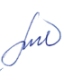 Протокол от 03.05.2023 г. № 9Зав. кафедрой кфилн, доцент, Кухар М.А.  Протокол от 03.05.2023 г. № 9Зав. кафедрой кфилн, доцент, Кухар М.А.  Председатель НМСС(С) кпн, доцент Шкерина Т.А. 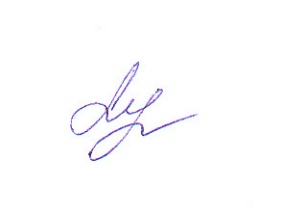 Председатель НМСС(С) кпн, доцент Шкерина Т.А. Председатель НМСС(С) кпн, доцент Шкерина Т.А. 10.05. 2023 г. № 510.05. 2023 г. № 510.05. 2023 г. № 51. ЦЕЛИ ОСВОЕНИЯ ДИСЦИПЛИНЫ (МОДУЛЯ)1. ЦЕЛИ ОСВОЕНИЯ ДИСЦИПЛИНЫ (МОДУЛЯ)1. ЦЕЛИ ОСВОЕНИЯ ДИСЦИПЛИНЫ (МОДУЛЯ)1. ЦЕЛИ ОСВОЕНИЯ ДИСЦИПЛИНЫ (МОДУЛЯ)формирование представлений о действующих образовательных стандартах и образовательных программах, определяющих содержание образования и способы его предъявления обучающимся различных ступеней образования.формирование представлений о действующих образовательных стандартах и образовательных программах, определяющих содержание образования и способы его предъявления обучающимся различных ступеней образования.формирование представлений о действующих образовательных стандартах и образовательных программах, определяющих содержание образования и способы его предъявления обучающимся различных ступеней образования.формирование представлений о действующих образовательных стандартах и образовательных программах, определяющих содержание образования и способы его предъявления обучающимся различных ступеней образования.2. МЕСТО ДИСЦИПЛИНЫ (МОДУЛЯ) В СТРУКТУРЕ ОБРАЗОВАТЕЛЬНОЙ ПРОГРАММЫ2. МЕСТО ДИСЦИПЛИНЫ (МОДУЛЯ) В СТРУКТУРЕ ОБРАЗОВАТЕЛЬНОЙ ПРОГРАММЫ2. МЕСТО ДИСЦИПЛИНЫ (МОДУЛЯ) В СТРУКТУРЕ ОБРАЗОВАТЕЛЬНОЙ ПРОГРАММЫ2. МЕСТО ДИСЦИПЛИНЫ (МОДУЛЯ) В СТРУКТУРЕ ОБРАЗОВАТЕЛЬНОЙ ПРОГРАММЫЦикл (раздел) ОП:Цикл (раздел) ОП:Цикл (раздел) ОП:Б1.ОДП.062.1Требования к предварительной подготовке обучающегося:Требования к предварительной подготовке обучающегося:Требования к предварительной подготовке обучающегося:2.1.1Социальная педагогикаСоциальная педагогикаСоциальная педагогика2.1.2История образования и педагогической мыслиИстория образования и педагогической мыслиИстория образования и педагогической мысли2.1.3Возрастная психологияВозрастная психологияВозрастная психология2.1.4Теория и методика воспитанияТеория и методика воспитанияТеория и методика воспитания2.1.5Теория и методика обученияТеория и методика обученияТеория и методика обучения2.2Дисциплины (модули) и практики, для которых освоение данной дисциплины (модуля) необходимо как предшествующее:Дисциплины (модули) и практики, для которых освоение данной дисциплины (модуля) необходимо как предшествующее:Дисциплины (модули) и практики, для которых освоение данной дисциплины (модуля) необходимо как предшествующее:2.2.1Дошкольная педагогика с основами методикиДошкольная педагогика с основами методикиДошкольная педагогика с основами методики2.2.2Развитие детей в разных видах деятельностиРазвитие детей в разных видах деятельностиРазвитие детей в разных видах деятельности3. КОМПЕТЕНЦИИ ОБУЧАЮЩЕГОСЯ, ФОРМИРУЕМЫЕ В РЕЗУЛЬТАТЕ ОСВОЕНИЯ ДИСЦИПЛИНЫ (МОДУЛЯ)3. КОМПЕТЕНЦИИ ОБУЧАЮЩЕГОСЯ, ФОРМИРУЕМЫЕ В РЕЗУЛЬТАТЕ ОСВОЕНИЯ ДИСЦИПЛИНЫ (МОДУЛЯ)3. КОМПЕТЕНЦИИ ОБУЧАЮЩЕГОСЯ, ФОРМИРУЕМЫЕ В РЕЗУЛЬТАТЕ ОСВОЕНИЯ ДИСЦИПЛИНЫ (МОДУЛЯ)3. КОМПЕТЕНЦИИ ОБУЧАЮЩЕГОСЯ, ФОРМИРУЕМЫЕ В РЕЗУЛЬТАТЕ ОСВОЕНИЯ ДИСЦИПЛИНЫ (МОДУЛЯ)ОПК-5: Способен осуществлять контроль и оценку формирования результатов образования обучающихся, выявлять и корректировать трудности в обученииОПК-5: Способен осуществлять контроль и оценку формирования результатов образования обучающихся, выявлять и корректировать трудности в обученииОПК-5: Способен осуществлять контроль и оценку формирования результатов образования обучающихся, выявлять и корректировать трудности в обученииОПК-5: Способен осуществлять контроль и оценку формирования результатов образования обучающихся, выявлять и корректировать трудности в обученииЗнать:Знать:Знать:Знать:Уровень 1Уровень 1Детально раскрывает основы психологической и педагогической диагностики; подробно описывает причины трудностей в освоении основной образовательной программы обучающихся с учетом механизмов развития и индивидуальных особенностей; всесторонне характеризует методы сбора, обработки информации, результатов психолого-педагогических наблюдений и диагностики.Детально раскрывает основы психологической и педагогической диагностики; подробно описывает причины трудностей в освоении основной образовательной программы обучающихся с учетом механизмов развития и индивидуальных особенностей; всесторонне характеризует методы сбора, обработки информации, результатов психолого-педагогических наблюдений и диагностики.Уровень 2Уровень 2Раскрывает основы психологической и педагогической диагностики; описывает причины трудностей в освоении основной образовательной программы обучающихся с учетом механизмов развития и индивидуальных особенностей; характеризует методы сбора, обработки информации, результатов психолого- педагогических наблюдений и диагностики.Раскрывает основы психологической и педагогической диагностики; описывает причины трудностей в освоении основной образовательной программы обучающихся с учетом механизмов развития и индивидуальных особенностей; характеризует методы сбора, обработки информации, результатов психолого- педагогических наблюдений и диагностики.Уровень 3Уровень 3Называет основы психологической и педагогической диагностики; перечисляет причины трудностей в освоении основной образовательной программы обучающихся с учетом механизмов развития и индивидуальных особенностей; обозначает методы сбора, обработки информации, результатов психолого- педагогических наблюдений и диагностики.Называет основы психологической и педагогической диагностики; перечисляет причины трудностей в освоении основной образовательной программы обучающихся с учетом механизмов развития и индивидуальных особенностей; обозначает методы сбора, обработки информации, результатов психолого- педагогических наблюдений и диагностики.Уметь:Уметь:Уметь:Уметь:Уровень 1Уровень 1Умеет применять инструменты и методы психолого-педагогической диагностики, оценки показателей уровня и динамики развития для понимания степени овладения обучающимися образовательной программы обучающихся; умеет проводить педагогическую диагностику обучающихся, испытывающих трудности в освоении основной образовательной программы, изучение интересов, склонностей, способностей обучающихся.Умеет применять инструменты и методы психолого-педагогической диагностики, оценки показателей уровня и динамики развития для понимания степени овладения обучающимися образовательной программы обучающихся; умеет проводить педагогическую диагностику обучающихся, испытывающих трудности в освоении основной образовательной программы, изучение интересов, склонностей, способностей обучающихся.Уровень 2Уровень 2Стремиться применять инструменты и методы психолого-педагогической диагностики, оценки показателей уровня и динамики развития для понимания степени овладения обучающимися образовательной программы обучающихся; старается проводить педагогическую диагностику обучающихся, испытывающих трудности в освоении основной образовательной программы, изучение интересов, склонностей, способностей обучающихся.Стремиться применять инструменты и методы психолого-педагогической диагностики, оценки показателей уровня и динамики развития для понимания степени овладения обучающимися образовательной программы обучающихся; старается проводить педагогическую диагностику обучающихся, испытывающих трудности в освоении основной образовательной программы, изучение интересов, склонностей, способностей обучающихся.Уровень 3Уровень 3Затрудняется применять инструменты и методы психолого-педагогической диагностики, оценки показателей уровня и динамики развития для понимания степени овладения обучающимися образовательной программы обучающихся; пытается проводить педагогическую диагностику обучающихся, испытывающих трудности в освоении основной образовательной программы, изучение интересов, склонностей, способностей обучающихся.Затрудняется применять инструменты и методы психолого-педагогической диагностики, оценки показателей уровня и динамики развития для понимания степени овладения обучающимися образовательной программы обучающихся; пытается проводить педагогическую диагностику обучающихся, испытывающих трудности в освоении основной образовательной программы, изучение интересов, склонностей, способностей обучающихся.Владеть:Владеть:Владеть:Владеть:Уровень 1Уровень 1Владеет методами и приемами, позволяющими педагогу понять степень овладения обучающимся образовательной программы, причины затруднения в овладении содержанием программы, а также специальными технологиями и методами, позволяющими создавать условия для преодоления затруднений обучающихсяВладеет методами и приемами, позволяющими педагогу понять степень овладения обучающимся образовательной программы, причины затруднения в овладении содержанием программы, а также специальными технологиями и методами, позволяющими создавать условия для преодоления затруднений обучающихсяУровень 2Уровень 2Владеет отдельными методами и приемами, позволяющими педагогу понять степень овладения обучающимся образовательной программы, причины затруднения в овладении содержанием программы, а также специальными технологиями и методами, позволяющими создавать условия для преодоления затруднений обучающихсяВладеет отдельными методами и приемами, позволяющими педагогу понять степень овладения обучающимся образовательной программы, причины затруднения в овладении содержанием программы, а также специальными технологиями и методами, позволяющими создавать условия для преодоления затруднений обучающихсяУровень 3Уровень 3Затрудняется в овладении методами и приемами, позволяющими педагогу понять степень овладения обучающимся образовательной программы, причины затруднения в овладении содержанием программы, аЗатрудняется в овладении методами и приемами, позволяющими педагогу понять степень овладения обучающимся образовательной программы, причины затруднения в овладении содержанием программы, атакже специальными технологиями и методами, позволяющими создавать условия для преодоления затруднений обучающихсятакже специальными технологиями и методами, позволяющими создавать условия для преодоления затруднений обучающихсятакже специальными технологиями и методами, позволяющими создавать условия для преодоления затруднений обучающихсятакже специальными технологиями и методами, позволяющими создавать условия для преодоления затруднений обучающихсятакже специальными технологиями и методами, позволяющими создавать условия для преодоления затруднений обучающихсятакже специальными технологиями и методами, позволяющими создавать условия для преодоления затруднений обучающихсятакже специальными технологиями и методами, позволяющими создавать условия для преодоления затруднений обучающихсятакже специальными технологиями и методами, позволяющими создавать условия для преодоления затруднений обучающихсяПК-8: Способен к участию в коллективной работе по проектированию и реализации программ развития и воспитания обучающихсяПК-8: Способен к участию в коллективной работе по проектированию и реализации программ развития и воспитания обучающихсяПК-8: Способен к участию в коллективной работе по проектированию и реализации программ развития и воспитания обучающихсяПК-8: Способен к участию в коллективной работе по проектированию и реализации программ развития и воспитания обучающихсяПК-8: Способен к участию в коллективной работе по проектированию и реализации программ развития и воспитания обучающихсяПК-8: Способен к участию в коллективной работе по проектированию и реализации программ развития и воспитания обучающихсяПК-8: Способен к участию в коллективной работе по проектированию и реализации программ развития и воспитания обучающихсяПК-8: Способен к участию в коллективной работе по проектированию и реализации программ развития и воспитания обучающихсяПК-8: Способен к участию в коллективной работе по проектированию и реализации программ развития и воспитания обучающихсяПК-8: Способен к участию в коллективной работе по проектированию и реализации программ развития и воспитания обучающихсяЗнать:Знать:Знать:Знать:Знать:Знать:Знать:Знать:Знать:Знать:Уровень 1Уровень 1Детально раскрывает нормативно-правовые основы профессиональной деятельности; современные образовательные технологии, современные подходы к проектированию образовательных процессов и объектов, условия, способы и средства образовательного проектирования, дает их сопоставительный анализДетально раскрывает нормативно-правовые основы профессиональной деятельности; современные образовательные технологии, современные подходы к проектированию образовательных процессов и объектов, условия, способы и средства образовательного проектирования, дает их сопоставительный анализДетально раскрывает нормативно-правовые основы профессиональной деятельности; современные образовательные технологии, современные подходы к проектированию образовательных процессов и объектов, условия, способы и средства образовательного проектирования, дает их сопоставительный анализДетально раскрывает нормативно-правовые основы профессиональной деятельности; современные образовательные технологии, современные подходы к проектированию образовательных процессов и объектов, условия, способы и средства образовательного проектирования, дает их сопоставительный анализДетально раскрывает нормативно-правовые основы профессиональной деятельности; современные образовательные технологии, современные подходы к проектированию образовательных процессов и объектов, условия, способы и средства образовательного проектирования, дает их сопоставительный анализДетально раскрывает нормативно-правовые основы профессиональной деятельности; современные образовательные технологии, современные подходы к проектированию образовательных процессов и объектов, условия, способы и средства образовательного проектирования, дает их сопоставительный анализДетально раскрывает нормативно-правовые основы профессиональной деятельности; современные образовательные технологии, современные подходы к проектированию образовательных процессов и объектов, условия, способы и средства образовательного проектирования, дает их сопоставительный анализДетально раскрывает нормативно-правовые основы профессиональной деятельности; современные образовательные технологии, современные подходы к проектированию образовательных процессов и объектов, условия, способы и средства образовательного проектирования, дает их сопоставительный анализУровень 2Уровень 2Раскрывает нормативно-правовые основы профессиональной деятельности; современные образовательные технологии, современные подходы к проектированию образовательных процессов и объектов, условия, способы и средства образовательного проектирования,Раскрывает нормативно-правовые основы профессиональной деятельности; современные образовательные технологии, современные подходы к проектированию образовательных процессов и объектов, условия, способы и средства образовательного проектирования,Раскрывает нормативно-правовые основы профессиональной деятельности; современные образовательные технологии, современные подходы к проектированию образовательных процессов и объектов, условия, способы и средства образовательного проектирования,Раскрывает нормативно-правовые основы профессиональной деятельности; современные образовательные технологии, современные подходы к проектированию образовательных процессов и объектов, условия, способы и средства образовательного проектирования,Раскрывает нормативно-правовые основы профессиональной деятельности; современные образовательные технологии, современные подходы к проектированию образовательных процессов и объектов, условия, способы и средства образовательного проектирования,Раскрывает нормативно-правовые основы профессиональной деятельности; современные образовательные технологии, современные подходы к проектированию образовательных процессов и объектов, условия, способы и средства образовательного проектирования,Раскрывает нормативно-правовые основы профессиональной деятельности; современные образовательные технологии, современные подходы к проектированию образовательных процессов и объектов, условия, способы и средства образовательного проектирования,Раскрывает нормативно-правовые основы профессиональной деятельности; современные образовательные технологии, современные подходы к проектированию образовательных процессов и объектов, условия, способы и средства образовательного проектирования,Уровень 3Уровень 3Называет нормативно-правовые основы профессиональной деятельности; перечисляет современные образовательные технологии, современные подходы к проектированию образовательных процессов и объектов, условия, способы и средства образовательного проектирования,Называет нормативно-правовые основы профессиональной деятельности; перечисляет современные образовательные технологии, современные подходы к проектированию образовательных процессов и объектов, условия, способы и средства образовательного проектирования,Называет нормативно-правовые основы профессиональной деятельности; перечисляет современные образовательные технологии, современные подходы к проектированию образовательных процессов и объектов, условия, способы и средства образовательного проектирования,Называет нормативно-правовые основы профессиональной деятельности; перечисляет современные образовательные технологии, современные подходы к проектированию образовательных процессов и объектов, условия, способы и средства образовательного проектирования,Называет нормативно-правовые основы профессиональной деятельности; перечисляет современные образовательные технологии, современные подходы к проектированию образовательных процессов и объектов, условия, способы и средства образовательного проектирования,Называет нормативно-правовые основы профессиональной деятельности; перечисляет современные образовательные технологии, современные подходы к проектированию образовательных процессов и объектов, условия, способы и средства образовательного проектирования,Называет нормативно-правовые основы профессиональной деятельности; перечисляет современные образовательные технологии, современные подходы к проектированию образовательных процессов и объектов, условия, способы и средства образовательного проектирования,Называет нормативно-правовые основы профессиональной деятельности; перечисляет современные образовательные технологии, современные подходы к проектированию образовательных процессов и объектов, условия, способы и средства образовательного проектирования,Уметь:Уметь:Уметь:Уметь:Уметь:Уметь:Уметь:Уметь:Уметь:Уметь:Уровень 1Уровень 1Умеет проектировать образовательные программы для разных категорий обучающихся;Умеет проектировать образовательные программы для разных категорий обучающихся;Умеет проектировать образовательные программы для разных категорий обучающихся;Умеет проектировать образовательные программы для разных категорий обучающихся;Умеет проектировать образовательные программы для разных категорий обучающихся;Умеет проектировать образовательные программы для разных категорий обучающихся;Умеет проектировать образовательные программы для разных категорий обучающихся;Умеет проектировать образовательные программы для разных категорий обучающихся;Уровень 2Уровень 2Владеет способами проектирования образовательных программ для разных категорий обучающихся;Владеет способами проектирования образовательных программ для разных категорий обучающихся;Владеет способами проектирования образовательных программ для разных категорий обучающихся;Владеет способами проектирования образовательных программ для разных категорий обучающихся;Владеет способами проектирования образовательных программ для разных категорий обучающихся;Владеет способами проектирования образовательных программ для разных категорий обучающихся;Владеет способами проектирования образовательных программ для разных категорий обучающихся;Владеет способами проектирования образовательных программ для разных категорий обучающихся;Уровень 3Уровень 3Затрудняется в проектировании образовательных программ для разных категорий обучающихся;Затрудняется в проектировании образовательных программ для разных категорий обучающихся;Затрудняется в проектировании образовательных программ для разных категорий обучающихся;Затрудняется в проектировании образовательных программ для разных категорий обучающихся;Затрудняется в проектировании образовательных программ для разных категорий обучающихся;Затрудняется в проектировании образовательных программ для разных категорий обучающихся;Затрудняется в проектировании образовательных программ для разных категорий обучающихся;Затрудняется в проектировании образовательных программ для разных категорий обучающихся;Владеть:Владеть:Владеть:Владеть:Владеть:Владеть:Владеть:Владеть:Владеть:Владеть:Уровень 1Уровень 1Владеет способностью анализировать подходы и модели к проектированию образовательных программ.Владеет способностью анализировать подходы и модели к проектированию образовательных программ.Владеет способностью анализировать подходы и модели к проектированию образовательных программ.Владеет способностью анализировать подходы и модели к проектированию образовательных программ.Владеет способностью анализировать подходы и модели к проектированию образовательных программ.Владеет способностью анализировать подходы и модели к проектированию образовательных программ.Владеет способностью анализировать подходы и модели к проектированию образовательных программ.Владеет способностью анализировать подходы и модели к проектированию образовательных программ.Уровень 2Уровень 2Владеет приемами анализировать подходы и модели к проектированию образовательных программ.Владеет приемами анализировать подходы и модели к проектированию образовательных программ.Владеет приемами анализировать подходы и модели к проектированию образовательных программ.Владеет приемами анализировать подходы и модели к проектированию образовательных программ.Владеет приемами анализировать подходы и модели к проектированию образовательных программ.Владеет приемами анализировать подходы и модели к проектированию образовательных программ.Владеет приемами анализировать подходы и модели к проектированию образовательных программ.Владеет приемами анализировать подходы и модели к проектированию образовательных программ.Уровень 3Уровень 3Затрудняется в анализе подходов и моделей к проектированию образовательных программ.Затрудняется в анализе подходов и моделей к проектированию образовательных программ.Затрудняется в анализе подходов и моделей к проектированию образовательных программ.Затрудняется в анализе подходов и моделей к проектированию образовательных программ.Затрудняется в анализе подходов и моделей к проектированию образовательных программ.Затрудняется в анализе подходов и моделей к проектированию образовательных программ.Затрудняется в анализе подходов и моделей к проектированию образовательных программ.Затрудняется в анализе подходов и моделей к проектированию образовательных программ.4. СТРУКТУРА И СОДЕРЖАНИЕ ДИСЦИПЛИНЫ (МОДУЛЯ)4. СТРУКТУРА И СОДЕРЖАНИЕ ДИСЦИПЛИНЫ (МОДУЛЯ)4. СТРУКТУРА И СОДЕРЖАНИЕ ДИСЦИПЛИНЫ (МОДУЛЯ)4. СТРУКТУРА И СОДЕРЖАНИЕ ДИСЦИПЛИНЫ (МОДУЛЯ)4. СТРУКТУРА И СОДЕРЖАНИЕ ДИСЦИПЛИНЫ (МОДУЛЯ)4. СТРУКТУРА И СОДЕРЖАНИЕ ДИСЦИПЛИНЫ (МОДУЛЯ)4. СТРУКТУРА И СОДЕРЖАНИЕ ДИСЦИПЛИНЫ (МОДУЛЯ)4. СТРУКТУРА И СОДЕРЖАНИЕ ДИСЦИПЛИНЫ (МОДУЛЯ)4. СТРУКТУРА И СОДЕРЖАНИЕ ДИСЦИПЛИНЫ (МОДУЛЯ)4. СТРУКТУРА И СОДЕРЖАНИЕ ДИСЦИПЛИНЫ (МОДУЛЯ)Код занятияНаименование разделов и тем /вид занятия/Наименование разделов и тем /вид занятия/Семестр / КурсЧасовКомпетен-цииЛитерату раИнтеракт.Пр. подгот.Примеча ниеРаздел 1. Характеристика современного образованияРаздел 1. Характеристика современного образования1.1Нормативно-правовые основы системы образования РФ /Лек/Нормативно-правовые основы системы образования РФ /Лек/32ПК-8Л1.1Собеседов ание по вопросам1.2Стандартизация и вариативность современного образования /Лек/Стандартизация и вариативность современного образования /Лек/32ПК-8Л1.1Собеседов ание по вопросам1.3Федеральные государственные образовательные стандарты РФ /Лек/Федеральные государственные образовательные стандарты РФ /Лек/32ПК-8Л1.1 Л1.5 Л1.6 Л1.7Собеседов ание по вопросам1.4Образовательные результаты современного образования /Лек/Образовательные результаты современного образования /Лек/34ПК-8 ОПК- 5Л1.1Собеседов ание по вопросам1.5Образовательные программы современного образования /Лек/Образовательные программы современного образования /Лек/34ПК-8 ОПК- 5Л1.1Собеседов ание по вопросам1.6Оценка качества современного образования /Лек/Оценка качества современного образования /Лек/34ПК-8 ОПК- 5Л1.1Собеседов ание по вопросам1.7К разделу 1 /Ср/К разделу 1 /Ср/318ПК-8 ОПК- 5Л1.1Контрольн ая работаРаздел 2. Образовательные программы дошкольного образованияРаздел 2. Образовательные программы дошкольного образования2.1Федеральный государственный образовательный стандарт дошкольного образования: структура и концепция /Пр/Федеральный государственный образовательный стандарт дошкольного образования: структура и концепция /Пр/34ПК-8Л1.2 Л1.3 Л1.4Собеседов ание по вопросам2.2Федеральная образовательная программа дошкольного образования /Пр/Федеральная образовательная программа дошкольного образования /Пр/34ОПК-5Л1.3 Л1.4Собеседов ание по вопросам2.3Современные программы дошкольного образования: комплексные и парциальные/Пр/34ПК-8 ОПК- 5Л1.3 Л1.4Собеседов ание по вопросам2.4К разделу 2 /Ср/312ПК-8 ОПК- 5Л1.3Многопоз иционный анализ ФГОС ДО;Ментальн ая карта "ФОП ДО"Презентац ия "Анализ современн ой программ ы дошкольн ого образован ия"Раздел 3. Образовательные программы начального общего образования3.1Федеральный государственный образовательный стандарт начального общего образования: структура и концепция /Пр/34ПК-8Л1.8Собеседов ание по вопросам3.2Современные программы начального общего образования /Пр/32ОПК-5Л1.8Собеседов ание по вопросам3.3К разделу 3 /Ср/36ПК-8 ОПК- 5Л1.8Денотантн ый граф "ФГОС НОО"Презентац ия "Современ ная программа начальног о образован ия"5. ОЦЕНОЧНЫЕ МАТЕРИАЛЫ (ОЦЕНОЧНЫЕ СРЕДСТВА)для текущего контроля успеваемости, промежуточной аттестации5. ОЦЕНОЧНЫЕ МАТЕРИАЛЫ (ОЦЕНОЧНЫЕ СРЕДСТВА)для текущего контроля успеваемости, промежуточной аттестации5. ОЦЕНОЧНЫЕ МАТЕРИАЛЫ (ОЦЕНОЧНЫЕ СРЕДСТВА)для текущего контроля успеваемости, промежуточной аттестации5. ОЦЕНОЧНЫЕ МАТЕРИАЛЫ (ОЦЕНОЧНЫЕ СРЕДСТВА)для текущего контроля успеваемости, промежуточной аттестации5. ОЦЕНОЧНЫЕ МАТЕРИАЛЫ (ОЦЕНОЧНЫЕ СРЕДСТВА)для текущего контроля успеваемости, промежуточной аттестации5. ОЦЕНОЧНЫЕ МАТЕРИАЛЫ (ОЦЕНОЧНЫЕ СРЕДСТВА)для текущего контроля успеваемости, промежуточной аттестации5. ОЦЕНОЧНЫЕ МАТЕРИАЛЫ (ОЦЕНОЧНЫЕ СРЕДСТВА)для текущего контроля успеваемости, промежуточной аттестации5. ОЦЕНОЧНЫЕ МАТЕРИАЛЫ (ОЦЕНОЧНЫЕ СРЕДСТВА)для текущего контроля успеваемости, промежуточной аттестации5. ОЦЕНОЧНЫЕ МАТЕРИАЛЫ (ОЦЕНОЧНЫЕ СРЕДСТВА)для текущего контроля успеваемости, промежуточной аттестации5.1. Контрольные вопросы и задания5.1. Контрольные вопросы и задания5.1. Контрольные вопросы и задания5.1. Контрольные вопросы и задания5.1. Контрольные вопросы и задания5.1. Контрольные вопросы и задания5.1. Контрольные вопросы и задания5.1. Контрольные вопросы и задания5.1. Контрольные вопросы и заданияТиповые вопросы и задания к контрольной работе:1. ФГОС ДО определяет требования к:• Объему и структуре ОП ДО;• Материально-техническим и кадровым условиям ДОО• Условиям реализации и результатам освоения ОП ДО• Качеству дошкольного образования• Содержанию и способам реализации ОП ДО• организации предметно-пространственной среды и педагогическим кадрам2. ОП ДО определяет:• содержание и организацию образовательного процесса;• объем, содержание и планируемые результаты образовательного процесса;• требования предметно-пространственной развивающей среды, характер взаимодействия со взрослыми и сверстниками, систему отношений ребенка к миру, самому себе, к другим людям;• основные направления развития детей;• наполнение целевого, содержательного, организационного и дополнительного разделов.Типовые вопросы и задания к контрольной работе:1. ФГОС ДО определяет требования к:• Объему и структуре ОП ДО;• Материально-техническим и кадровым условиям ДОО• Условиям реализации и результатам освоения ОП ДО• Качеству дошкольного образования• Содержанию и способам реализации ОП ДО• организации предметно-пространственной среды и педагогическим кадрам2. ОП ДО определяет:• содержание и организацию образовательного процесса;• объем, содержание и планируемые результаты образовательного процесса;• требования предметно-пространственной развивающей среды, характер взаимодействия со взрослыми и сверстниками, систему отношений ребенка к миру, самому себе, к другим людям;• основные направления развития детей;• наполнение целевого, содержательного, организационного и дополнительного разделов.Типовые вопросы и задания к контрольной работе:1. ФГОС ДО определяет требования к:• Объему и структуре ОП ДО;• Материально-техническим и кадровым условиям ДОО• Условиям реализации и результатам освоения ОП ДО• Качеству дошкольного образования• Содержанию и способам реализации ОП ДО• организации предметно-пространственной среды и педагогическим кадрам2. ОП ДО определяет:• содержание и организацию образовательного процесса;• объем, содержание и планируемые результаты образовательного процесса;• требования предметно-пространственной развивающей среды, характер взаимодействия со взрослыми и сверстниками, систему отношений ребенка к миру, самому себе, к другим людям;• основные направления развития детей;• наполнение целевого, содержательного, организационного и дополнительного разделов.Типовые вопросы и задания к контрольной работе:1. ФГОС ДО определяет требования к:• Объему и структуре ОП ДО;• Материально-техническим и кадровым условиям ДОО• Условиям реализации и результатам освоения ОП ДО• Качеству дошкольного образования• Содержанию и способам реализации ОП ДО• организации предметно-пространственной среды и педагогическим кадрам2. ОП ДО определяет:• содержание и организацию образовательного процесса;• объем, содержание и планируемые результаты образовательного процесса;• требования предметно-пространственной развивающей среды, характер взаимодействия со взрослыми и сверстниками, систему отношений ребенка к миру, самому себе, к другим людям;• основные направления развития детей;• наполнение целевого, содержательного, организационного и дополнительного разделов.Типовые вопросы и задания к контрольной работе:1. ФГОС ДО определяет требования к:• Объему и структуре ОП ДО;• Материально-техническим и кадровым условиям ДОО• Условиям реализации и результатам освоения ОП ДО• Качеству дошкольного образования• Содержанию и способам реализации ОП ДО• организации предметно-пространственной среды и педагогическим кадрам2. ОП ДО определяет:• содержание и организацию образовательного процесса;• объем, содержание и планируемые результаты образовательного процесса;• требования предметно-пространственной развивающей среды, характер взаимодействия со взрослыми и сверстниками, систему отношений ребенка к миру, самому себе, к другим людям;• основные направления развития детей;• наполнение целевого, содержательного, организационного и дополнительного разделов.Типовые вопросы и задания к контрольной работе:1. ФГОС ДО определяет требования к:• Объему и структуре ОП ДО;• Материально-техническим и кадровым условиям ДОО• Условиям реализации и результатам освоения ОП ДО• Качеству дошкольного образования• Содержанию и способам реализации ОП ДО• организации предметно-пространственной среды и педагогическим кадрам2. ОП ДО определяет:• содержание и организацию образовательного процесса;• объем, содержание и планируемые результаты образовательного процесса;• требования предметно-пространственной развивающей среды, характер взаимодействия со взрослыми и сверстниками, систему отношений ребенка к миру, самому себе, к другим людям;• основные направления развития детей;• наполнение целевого, содержательного, организационного и дополнительного разделов.Типовые вопросы и задания к контрольной работе:1. ФГОС ДО определяет требования к:• Объему и структуре ОП ДО;• Материально-техническим и кадровым условиям ДОО• Условиям реализации и результатам освоения ОП ДО• Качеству дошкольного образования• Содержанию и способам реализации ОП ДО• организации предметно-пространственной среды и педагогическим кадрам2. ОП ДО определяет:• содержание и организацию образовательного процесса;• объем, содержание и планируемые результаты образовательного процесса;• требования предметно-пространственной развивающей среды, характер взаимодействия со взрослыми и сверстниками, систему отношений ребенка к миру, самому себе, к другим людям;• основные направления развития детей;• наполнение целевого, содержательного, организационного и дополнительного разделов.Типовые вопросы и задания к контрольной работе:1. ФГОС ДО определяет требования к:• Объему и структуре ОП ДО;• Материально-техническим и кадровым условиям ДОО• Условиям реализации и результатам освоения ОП ДО• Качеству дошкольного образования• Содержанию и способам реализации ОП ДО• организации предметно-пространственной среды и педагогическим кадрам2. ОП ДО определяет:• содержание и организацию образовательного процесса;• объем, содержание и планируемые результаты образовательного процесса;• требования предметно-пространственной развивающей среды, характер взаимодействия со взрослыми и сверстниками, систему отношений ребенка к миру, самому себе, к другим людям;• основные направления развития детей;• наполнение целевого, содержательного, организационного и дополнительного разделов.Типовые вопросы и задания к контрольной работе:1. ФГОС ДО определяет требования к:• Объему и структуре ОП ДО;• Материально-техническим и кадровым условиям ДОО• Условиям реализации и результатам освоения ОП ДО• Качеству дошкольного образования• Содержанию и способам реализации ОП ДО• организации предметно-пространственной среды и педагогическим кадрам2. ОП ДО определяет:• содержание и организацию образовательного процесса;• объем, содержание и планируемые результаты образовательного процесса;• требования предметно-пространственной развивающей среды, характер взаимодействия со взрослыми и сверстниками, систему отношений ребенка к миру, самому себе, к другим людям;• основные направления развития детей;• наполнение целевого, содержательного, организационного и дополнительного разделов.3. К обязательным условиям реализации ОП ДО относятся:• Материально-технические и кадровые условия;• Социально-бытовые и нормативно-правовые условия;• Психолого-педагогические и финансовые условия:• Медико-биологические и коррекционно-развивающие условия;• Требования к предметно-пространственной развивающей среде;• Требования к индивидуализации образования и поддержки развития детей.4. Дошкольная образовательная организация может реализовывать:• Одну ОП ДОО;• Не более четырех ОП ДОО в соответствии с типам групп (общеразвивающие, компенсирующие, оздоровительные, комбинированные);• Несколько ОП ДОО в соответствии с количеством групп;• Не более двух ОП ДОО.5. ОП ДОО реализуется:• В течение всего времени пребывания детей в ДОО;• В течение проведения педагогами занятий с детьми;• В течении всего времени пребывания детей в ДОО, исключая режимные моменты (прием пищи, сон, прогулку и др);• В течении непосредственного взаимодействия педагогов и других специалистов с детьми.6. Дошкольная образовательная организация при разработке ОП ДО обязана выполнить все требования стандарта и может не использовать существующие примерную и авторские образовательные программы:• верно;• неверно.7. Соотнесите основные направления развития детей дошкольного возраста с их содержательным наполнением:№ Направление развития Содержательное наполнение1 Речевое Обогащение словаря, развитие грамотной связной речи, развитие диалогической и монологической речи, фонематического слуха и речевого творчества2 Физическое Развитие физических качеств и двигательной активности детей, развитие основных движений, подвижные игры, знакомство с видами спорта, основы здорового образа жизни3 Познавательное Сенсорное воспитание, формирование экологических, математических представлений, гражданское воспитание, развитие любознательности и познавательной активности, развитие мыслительных операций и психических процессов4 Художественно-эстетическое Развитие творческой деятельности детей, музыкальное воспитание, литературное образование, восприятие художественных произведений, знакомство с разными видами искусства5 Социально-коммуникативное Основы безопасного поведения, трудовое, нравственное, патриотическое воспитание, развитие социального и эмоционального интеллекта, развитие общения и взаимодействия с окружающими8. Назовите авторскую комплексную программу дошкольного образования, ориентированную на организацию образовательной деятельности в разновозрастных группах:• Детство;• Золотой ключик;• Истоки;• От рождения до школы.9. Назовите авторскую комплексную программу дошкольного образования, использующую скаффолдинг как особый вид педагогической поддержки ребенка в образовательной деятельности:• От рождения до школы;• Вдохновение;• ПРОдетей;• Мир открытий.10. Назовите авторскую комплексную программу дошкольного образования, раскрывающую в качестве важнейшего условия развития личности ребенка и ее индивидуальности - пространство детской реализации:• Мозаика;• ОткрытиЯ;• От рождения до школы;• Тропинки.11.  Назовите авторскую комплексную программу дошкольного образования, содержательным приоритетом которой является развитие творческих способностей детей 3-7 лет:• Тропинки;• Ступеньки к школе;• Развитие;• Радуга.12. Назовите авторскую комплексную программу дошкольного образования, содержательным приоритетом которой является развитие общих способностей дошкольников 3-7 лет:• Детский сад 2100;• Развитие;• От рождения до школы;• Вдохновение.13. Назовите авторскую комплексную программу дошкольного образования, реализующую соконструктивный подхода в педагогической работе с детьми младенческого, раннего и дошкольного возраста:• Миры детства – конструирование возможностей;• Детский сад – дом радости;• Вдохновение;• Мир открытий.14. Не подлежат оценке следующие результаты освоения образовательной программы начального общего образования:• Личностные характеристики и ценностные ориентации;• Предметные знания;• Практические умения;• Универсальные учебные действия.15. Учет индивидуальных потребностей и интересов детей в образовательной программе начального общего образования обеспечивается через:• Внеучебную деятельность и учебные курсы, ориентированные на детские интересы;• Дополнительное образование детей младшего школьного возраста;• Введение в учебные дисциплины тем и разделов, отражающих интересы детей;• Содержательное наполнение каникул.16. Содержательный раздел образовательной программы начального общего образования включает следующие программы:• формирования универсальных учебных действий; отдельных учебных предметов; воспитания;• развития универсальных учебных действий; отдельных учебных предметов; воспитания и социализации обучающихся; коррекционной работы;• развития универсальных учебных действий; отдельных учебных предметов и внеурочной деятельности; воспитания и социализации обучающихся; коррекционной работы;• формирования универсальных учебных действий; отдельных учебных предметов; воспитания и социализации обучающихся; коррекционно-развивающей работы.17. Локальный документ, определяющий объем, порядок, содержание изучения учебного предмета, требования к результатам освоения образовательной программы обучающимися в соответствии с федеральными государственными образовательными стандартами – это• Федеральная образовательная программа начального общего образования;• Авторская образовательная программа начального общего образования;• Образовательная программа начального общего образования;• Рабочая программа начального общего образования.18. Назовите УМК (программу) начальной школы, ориентированную на развитие теоретического мышления младших школьников:• Гармония;• Перспектива;• РИТМ;• Система развивающего обучения Д.Б. Эльконина-В.В. Давыдова19. Назовите УМК (программу) начальной школы, содержательно ориентированную на формирование и дальнейшее развитие базовых национальных ценностей, культурного, духовного и нравственного богатства российского народа:• Начальная инновационная школа;• Начальная школа 21 века;• Школа России;• Планета Знаний.20. Назовите УМК (программу) начальной школы, ориентированную на учет топографической принадлежности школьника:• Перспективная начальная школа;• Начальная инновационная школа;• Перспектива;• РИТМ.21. Назовите отличия понятий «образовательные области» и «направления развития детей»:• их нет, это синонимы;• направления развития детей соотносятся с предметными дисциплинами (математика, экология, музыка, ИЗО и др.), а образовательные области состоят из нескольких направлений развития детей, т.е. включают несколько предметных дисциплин;• образовательные области соотносятся с предметными дисциплинами (математика, экология, музыка, ИЗО и др.), а направления развития детей состоят из нескольких образовательных областей, т.е. включают несколько предметных дисциплин;• образовательные области – это структурно-смысловая единица содержания дошкольного образования, определяющая адекватные дошкольному возрасту сферы образовательной деятельности детей; направления развития детей – это содержание деятельности, которое реализуется в любой ситуации взаимодействия ребенка с окружающим миром, родителями, педагогами, взрослыми, другими детьми.Типовые вопросы и задания к выступлениям на семинаре (устный ответ):Раздел 1. «Образовательные программы дошкольного образования»Тема 7. Федеральный государственный образовательный стандарт дошкольного образования: структура и концепция (4 часа):Вопросы для обсуждения:1. Цели и задачи современного дошкольного образования.2. ФГОС ДО как общественный договор.3. Назначение и функции ФГОС ДО.4. Деятельностный подход к построению ФГОС ДО.5. ФГОС ДО как инструмент реализации государственной политики в сфере образования.6. Статус ФГОС ДО.Тема 8. Федеральная образовательная программа дошкольного образования (4 часа).Вопросы для обсуждения:1. ФОП ДО сущность и функции.2. Особенности ФОП.3. Внедрение ФОП ДО.4. Структура ФОП ДО5. Целевые ориентиры ФОП ДО.6. Федеральная рабочая программа образования.7. Федеральная рабочая программа воспитания.8. Программа коррекционно-развивающей работы.Тема 9. Современные программы дошкольного образования: комплексные и парциальные (4 часа).Вопросы для обсуждения:1. Авторские комплексные образовательные программы: сущность, содержательное своеобразие, особенности реализации в ДОО (От рождения до школы, Истоки, Детство, Радуга, Развитие, Золотой ключик, ПРОдетей, Вдохновение, Детский сад по системе Монтессори, Тропинки, Теремок, Детский сад – дом радости, Ступеньки к школе, Первые шаги, Мозайка, ОткрытиЯ, Мир открытий, Детский сад 2100, Миры детства – конструирование возможностей и др.).2. Авторские парциальные образовательные программы: сущность, содержательное разнообразие, особенности реализации в ДОО (Развитие через движение, Программа раннего физического развития детей дошкольного возраста, НАУСТИМ, Цвет творчества, Обучение грамоте детей дошкольного возраста, ФЭМП у дошкольников, От звука к букве, От Фребеля до робота: растим будущих инженеров, Цветные ладошки, Умные пальчики, В мире музыкальной драматургии, С чистым сердцем, Бадминтон для дошкольников, Английский для дошкольников, Веселый рюкзачок, Формирование культуры безопасности, STEM – образование детей дошкольного и младшего школьного возраста, Математического развития дошкольников «Игралочка», Малыш-крепыш, Мир без опасности, Истории карпушек: как жить в мире с собой и другими, Расти, малыш!).Раздел 2. «Образовательные программы начального общего образования»Тема 10. Федеральный государственный образовательный стандарт начального общего образования: структура и концепция (4 часа).Вопросы для обсуждения:1. Системно деятельностный подход к построению ФГОС НОО.2. Личностные, метапредметные и предметные результаты ФГОС НОО.3. Вариативность, индивидуализация, открытость: от идеи к реализации.4. Стимулирование учебно-исследовательской и проектной деятельности обучающихся.5. Формирование функциональной грамотности.6. Характер обучения и взаимодействия участников образовательного процессаТема 11. Современные программы начального общего образования.Вопросы для обсуждения:1. ФОП НОО: сущность, концепция, структура.2. Учебно-методические комплексы (программы) начальной школы: «Школа России», «Начальная школа ХХI века», «Школа2000», «Школа 2100», «Гармония», «Перспективная начальная школа, «Классическая начальная школа», «Планета знаний», «Перспектива», Программа Л.В. Занкова, Программа развивающего обучения Д.Б. Эльконина - В.В. Давыдова.Типовые вопросы и задания к многопозиционному анализу ФГОС ДО:Для выполнения этого задания вам понадобится текст федерального государственного образовательного стандарта дошкольного образования. Текст стандарта можно скачать здесь: https://fgos.ru// Познакомьтесь с позициями для анализа текста стандарт и выбрать одну, которую будете реализовывать. Проанализируйте текст стандарта в соответствии с выбранной вами позицией. Работу оформите в виде презентации в формате PowerPoint.Типовые вопросы и задания к ментальной карте "ФОП ДО":Составьте ментальную карту «ФОП ДО», используя ментальную карту раскройте основное содержание ФОП ДО.Типовые вопросы и задания к презентации "Анализ современной программы дошкольного образования", "Современная программа начального образования":Для выполнения этих заданий вам понадобятся тексты программ, которые можно прочитать в электронном университете: https://e.kspu.ru/course/view.php?id=4256. Проанализируйте программы в соответствии с указанными в методических рекомендациях критериями. Работу оформите в виде презентации в формате PowerPoint.Типовые вопросы и задания к денотантному графу "ФГОС НОО":Для выполнения этого задания вам понадобится текст федерального государственного образовательного стандарта основного общего образования. Текст стандарта можно скачать здесь: https://fgos.ru//. Постройте денотантный граф ФГОС НОО.5.2. Темы письменных работ5.3. Оценочные материалы (оценочные средства)6. УЧЕБНО-МЕТОДИЧЕСКОЕ И ИНФОРМАЦИОННОЕ ОБЕСПЕЧЕНИЕ ДИСЦИПЛИНЫ (МОДУЛЯ)6. УЧЕБНО-МЕТОДИЧЕСКОЕ И ИНФОРМАЦИОННОЕ ОБЕСПЕЧЕНИЕ ДИСЦИПЛИНЫ (МОДУЛЯ)6. УЧЕБНО-МЕТОДИЧЕСКОЕ И ИНФОРМАЦИОННОЕ ОБЕСПЕЧЕНИЕ ДИСЦИПЛИНЫ (МОДУЛЯ)6. УЧЕБНО-МЕТОДИЧЕСКОЕ И ИНФОРМАЦИОННОЕ ОБЕСПЕЧЕНИЕ ДИСЦИПЛИНЫ (МОДУЛЯ)6. УЧЕБНО-МЕТОДИЧЕСКОЕ И ИНФОРМАЦИОННОЕ ОБЕСПЕЧЕНИЕ ДИСЦИПЛИНЫ (МОДУЛЯ)6.1. Рекомендуемая литература6.1. Рекомендуемая литература6.1. Рекомендуемая литература6.1. Рекомендуемая литература6.1. Рекомендуемая литература6.1.1. Основная литература6.1.1. Основная литература6.1.1. Основная литература6.1.1. Основная литература6.1.1. Основная литератураАвторы, составителиЗаглавиеИздательство, годАдресЛ1.1Скоробогатов А. В., Борисова Н. Р.Нормативно-правовое обеспечение образования: учебное пособиеКазань: Познание (Институт ЭУП), 2014https://biblioclub.ru/inde x.php? page=book&id=257983Л1.2Белоусова Р. Ю., Новоселова А. Н., Подоплелова Н. М.Управление ДОО в условиях нового законодательства: учебно-методическое пособиеМосква: Творческий центр Сфера, 2017https://biblioclub.ru/inde x.php? page=book&id=607282Л1.3Белая К. Ю.Программы и планы в ДОО: технология разработки в соответствии с ФГОС ДО: методическое пособиеМосква: Творческий центр Сфера, 2016https://biblioclub.ru/inde x.php? page=book&id=603160Л1.4Смирнова Е. О.Дошкольная педагогика: педагогические системы и программы дошкольного воспитания: учебное пособие для вузовМосква: Юрайт, 2022https://urait.ru/bcode/497 274Л1.5Даутова О. Б.Проектирование учебно-познавательной деятельности школьника на уроке в условиях ФГОС: методическое пособиеСанкт-Петербург: КАРО, 2016https://biblioclub.ru/inde x.php? page=book&id=574417Л1.6Крылова О. Н., Муштавинская И. В.Новая дидактика современного урока в условиях введения ФГОС ООО: методическое пособиеСанкт-Петербург: КАРО, 2017https://biblioclub.ru/inde x.php? page=book&id=610839Л1.7Петрова Т. И., Шкерина Т.А.Современные педагогические технологии в условиях реализации ФГОС общего образования: учебное пособиеКрасноярск: КГПУ им. В. П. Астафьева, 2016http://elib.kspu.ru/docum ent/24392Л1.8Фугелова Т. А.Образовательные программы начальной школы: учебное пособие для споМосква: Юрайт, 2023https://urait.ru/bcode/518 1586.3.1 Перечень программного обеспечения6.3.1 Перечень программного обеспечения6.3.1 Перечень программного обеспечения6.3.1 Перечень программного обеспечения6.3.1 Перечень программного обеспечения1. Microsoft® Windows® 8.1 Professional (OEM лицензия, контракт № 20А/2015 от 05.10.2015);2. Kaspersky Endpoint Security – Лиц сертификат  №1B08-190415-050007-883-951;3. 7-Zip - (Свободная лицензия GPL);4. Adobe Acrobat Reader – (Свободная лицензия);5. Google Chrome – (Свободная лицензия);6. Mozilla Firefox – (Свободная лицензия);7. LibreOffice – (Свободная лицензия GPL);8. XnView – (Свободная лицензия);9. Java – (Свободная лицензия);10. VLC – (Свободная лицензия);1. Microsoft® Windows® 8.1 Professional (OEM лицензия, контракт № 20А/2015 от 05.10.2015);2. Kaspersky Endpoint Security – Лиц сертификат  №1B08-190415-050007-883-951;3. 7-Zip - (Свободная лицензия GPL);4. Adobe Acrobat Reader – (Свободная лицензия);5. Google Chrome – (Свободная лицензия);6. Mozilla Firefox – (Свободная лицензия);7. LibreOffice – (Свободная лицензия GPL);8. XnView – (Свободная лицензия);9. Java – (Свободная лицензия);10. VLC – (Свободная лицензия);1. Microsoft® Windows® 8.1 Professional (OEM лицензия, контракт № 20А/2015 от 05.10.2015);2. Kaspersky Endpoint Security – Лиц сертификат  №1B08-190415-050007-883-951;3. 7-Zip - (Свободная лицензия GPL);4. Adobe Acrobat Reader – (Свободная лицензия);5. Google Chrome – (Свободная лицензия);6. Mozilla Firefox – (Свободная лицензия);7. LibreOffice – (Свободная лицензия GPL);8. XnView – (Свободная лицензия);9. Java – (Свободная лицензия);10. VLC – (Свободная лицензия);1. Microsoft® Windows® 8.1 Professional (OEM лицензия, контракт № 20А/2015 от 05.10.2015);2. Kaspersky Endpoint Security – Лиц сертификат  №1B08-190415-050007-883-951;3. 7-Zip - (Свободная лицензия GPL);4. Adobe Acrobat Reader – (Свободная лицензия);5. Google Chrome – (Свободная лицензия);6. Mozilla Firefox – (Свободная лицензия);7. LibreOffice – (Свободная лицензия GPL);8. XnView – (Свободная лицензия);9. Java – (Свободная лицензия);10. VLC – (Свободная лицензия);1. Microsoft® Windows® 8.1 Professional (OEM лицензия, контракт № 20А/2015 от 05.10.2015);2. Kaspersky Endpoint Security – Лиц сертификат  №1B08-190415-050007-883-951;3. 7-Zip - (Свободная лицензия GPL);4. Adobe Acrobat Reader – (Свободная лицензия);5. Google Chrome – (Свободная лицензия);6. Mozilla Firefox – (Свободная лицензия);7. LibreOffice – (Свободная лицензия GPL);8. XnView – (Свободная лицензия);9. Java – (Свободная лицензия);10. VLC – (Свободная лицензия);6.3.2  Перечень профессиональных баз данных и информационных справочных систем6.3.2  Перечень профессиональных баз данных и информационных справочных систем6.3.2  Перечень профессиональных баз данных и информационных справочных систем6.3.2  Перечень профессиональных баз данных и информационных справочных систем6.3.2  Перечень профессиональных баз данных и информационных справочных системElibrary.ru: электронная библиотечная система : база данных содержит сведения об отечественных книгах и периодических изданиях по науке, технологии, медицине и образованию. Адрес: http://elibrary.ru Режим доступа: Свободный доступ;Электронно-библиотечная система «Университетская библиотека онлайн». Адрес: https://biblioclub.ru Режим доступа: Индивидуальный неограниченный доступ;Электронно-библиотечная система издательства «ЛАНЬ». Адрес: e.lanbook.com Режим доступа: Индивидуальный неограниченный доступ;Образовательная платформа «Юрайт». Адрес: https://urait.ru Режим доступа: Индивидуальный неограниченный доступ;ИС Антиплагиат: система обнаружения заимствований. Адрес: https://krasspu.antiplagiat.ru Режим доступа: Индивидуальный неограниченный доступ;Консультант Плюс /Электронный ресурс/:справочно – правововая  система. Адрес: Научная библиотека Режим доступа: Локальная  сеть вуза;Elibrary.ru: электронная библиотечная система : база данных содержит сведения об отечественных книгах и периодических изданиях по науке, технологии, медицине и образованию. Адрес: http://elibrary.ru Режим доступа: Свободный доступ;Электронно-библиотечная система «Университетская библиотека онлайн». Адрес: https://biblioclub.ru Режим доступа: Индивидуальный неограниченный доступ;Электронно-библиотечная система издательства «ЛАНЬ». Адрес: e.lanbook.com Режим доступа: Индивидуальный неограниченный доступ;Образовательная платформа «Юрайт». Адрес: https://urait.ru Режим доступа: Индивидуальный неограниченный доступ;ИС Антиплагиат: система обнаружения заимствований. Адрес: https://krasspu.antiplagiat.ru Режим доступа: Индивидуальный неограниченный доступ;Консультант Плюс /Электронный ресурс/:справочно – правововая  система. Адрес: Научная библиотека Режим доступа: Локальная  сеть вуза;Elibrary.ru: электронная библиотечная система : база данных содержит сведения об отечественных книгах и периодических изданиях по науке, технологии, медицине и образованию. Адрес: http://elibrary.ru Режим доступа: Свободный доступ;Электронно-библиотечная система «Университетская библиотека онлайн». Адрес: https://biblioclub.ru Режим доступа: Индивидуальный неограниченный доступ;Электронно-библиотечная система издательства «ЛАНЬ». Адрес: e.lanbook.com Режим доступа: Индивидуальный неограниченный доступ;Образовательная платформа «Юрайт». Адрес: https://urait.ru Режим доступа: Индивидуальный неограниченный доступ;ИС Антиплагиат: система обнаружения заимствований. Адрес: https://krasspu.antiplagiat.ru Режим доступа: Индивидуальный неограниченный доступ;Консультант Плюс /Электронный ресурс/:справочно – правововая  система. Адрес: Научная библиотека Режим доступа: Локальная  сеть вуза;Elibrary.ru: электронная библиотечная система : база данных содержит сведения об отечественных книгах и периодических изданиях по науке, технологии, медицине и образованию. Адрес: http://elibrary.ru Режим доступа: Свободный доступ;Электронно-библиотечная система «Университетская библиотека онлайн». Адрес: https://biblioclub.ru Режим доступа: Индивидуальный неограниченный доступ;Электронно-библиотечная система издательства «ЛАНЬ». Адрес: e.lanbook.com Режим доступа: Индивидуальный неограниченный доступ;Образовательная платформа «Юрайт». Адрес: https://urait.ru Режим доступа: Индивидуальный неограниченный доступ;ИС Антиплагиат: система обнаружения заимствований. Адрес: https://krasspu.antiplagiat.ru Режим доступа: Индивидуальный неограниченный доступ;Консультант Плюс /Электронный ресурс/:справочно – правововая  система. Адрес: Научная библиотека Режим доступа: Локальная  сеть вуза;Elibrary.ru: электронная библиотечная система : база данных содержит сведения об отечественных книгах и периодических изданиях по науке, технологии, медицине и образованию. Адрес: http://elibrary.ru Режим доступа: Свободный доступ;Электронно-библиотечная система «Университетская библиотека онлайн». Адрес: https://biblioclub.ru Режим доступа: Индивидуальный неограниченный доступ;Электронно-библиотечная система издательства «ЛАНЬ». Адрес: e.lanbook.com Режим доступа: Индивидуальный неограниченный доступ;Образовательная платформа «Юрайт». Адрес: https://urait.ru Режим доступа: Индивидуальный неограниченный доступ;ИС Антиплагиат: система обнаружения заимствований. Адрес: https://krasspu.antiplagiat.ru Режим доступа: Индивидуальный неограниченный доступ;Консультант Плюс /Электронный ресурс/:справочно – правововая  система. Адрес: Научная библиотека Режим доступа: Локальная  сеть вуза;7. МАТЕРИАЛЬНО-ТЕХНИЧЕСКОЕ ОБЕСПЕЧЕНИЕ ДИСЦИПЛИНЫ (МОДУЛЯ)Перечень учебных аудиторий и помещений закрепляется ежегодным приказом «О закреплении аудиторий и помещений в Федеральном государственном бюджетном образовательном учреждении высшего образования «Красноярский государственный педагогический университет им. В.П. Астафьева на текущий год» с обновлением перечня программного обеспечения и оборудования в соответствии с требованиями ФГОС ВО, в том числе:1. Учебные аудитории для проведения занятий лекционного типа, занятий семинарского типа, курсового проектирования (выполнения курсовых работ), групповых и индивидуальных консультаций, текущего контроля успеваемости и промежуточной аттестации2. Помещения для самостоятельной работы обучающихся3. Помещения для хранения и профилактического обслуживания учебного оборудования4. Перечень лабораторий.8. МЕТОДИЧЕСКИЕ УКАЗАНИЯ ДЛЯ ОБУЧАЮЩИХСЯ ПО ОСВОЕНИЮ ДИСЦИПЛИНЫ (МОДУЛЯ)Методические рекомендации к семинарским занятиямСеминарские занятия являются одним из основных форм организации учебной деятельности в вузе. При подготовке к семинарам студенты изучают рекомендованную литературу. В процессе подготовки необходимо отметить различные подходы к рассматриваемому вопросу и определиться со своей позицией. Кроме того, в процессе подготовки к семинару могут возникнуть вопросы, связанные с непониманием терминов, авторских точек зрения, неприятие изученных позиций, подходов и концепций. Все возникающие затруднения необходимо прояснить на семинарском занятии.В связи с этим, при подготовке к семинару рекомендуется вести рабочую тетрадь, в которой студент может фиксировать ответы на вопросы, предложенные к обсуждению на семинаре, цитаты из изученной литературы, тезисы или планы ответа. Необходимо выделить (сформулировать) вопросы, вызвавшие затруднения, а также неоднозначные, дискуссионные проблемы.Успех изучения курса зависит от активности студента и осознанности им учебного содержания. Семинарское занятие это пространство становления профессионально-личностной позиции и самостоятельной мысли.Методические рекомендации к выполнению самостоятельной работы.Методические рекомендации к написанию контрольной работыПо содержанию контрольная работа охватывают все основные учебные элементы курса «Социальная педагогика», и используются главным образом для проверки теоретических знаний студентов, оценки уровня осмысленности изученного материала.Контрольная работа состоит из заданий разных форм:1. Закрытая форма нескольких видов. Студент должен выбрать из предложенного списка ответов правильные. Количество правильных ответов может варьироваться от одного до четырех.2.  Открытая форма. Студент должен вписать ответ на месте прочерка.3. Задания на соответствие. Студент должен установить соответствие элементов одного множества с элементами другого.4. Задания на установление правильной последовательности. Студенту должен установить последовательность элементов множества.Контрольная работа может проводиться с помощью компьютера или бланков с заданиями.Методические рекомендации к многопозиционному анализу ФГОС ДОПознакомьтесь с позициями:«тезис» - выделить и обосновать основные тезисы текста, в сжатой форме передать содержание предложенного текста (тренировка навыков сжатия текста всеми способами, сворачивание содержания в более компактную форму);• «понятие» - определить основные понятия данного текста, составить список использованных в тексте понятий и дать их определение, можно пользоваться различного рода словарями (тренировка аналитических умений, раскрытие базовых единиц текста);• «схема» - представить текст в виде схемы, отразить смысловые связи текста (опыт наглядного изображения и представления изучаемый материал);• «критик» - высказать возражение к основным положениям текста, в исследуемом содержании обнаружить несоответствия и противоречия (развитие критического мышления, позиции «не принятия» текста, опыт аргументированной критики);• «апологет» - показать позитивное значение текста, поддержать идеи авторов, выделение положительных моментов, которые объективно существуют в тексте (развитие критического мышления, позиции принятия текста, поиск близких и понятных идей, которые разделяет студент); «символ» - выразить идею текста с помощью визуального образа, представить символ текста, то есть необходимо отразить содержание изучаемого предмета в наглядном образе (опыт проецирования предметного содержания на субъективное смысловое пространство); «поэты» - донести содержание текста в стихотворной форме или процесс работы с текстом (способы самовыражения через заданное предметноесодержание); «театр» - донести содержание средствами театра (драма, комедия и т.д.), разыгрывание миниатюры, отражающей изучаемое содержание текста, (способы самовыражения через заданное предметное содержание); «ассоциация» - предъявить те ассоциации, которые вызывает текст (зрительные образы, детские воспоминания, музыкальные образы и т.д.)(способы самовыражения через заданное предметное содержание, обращение и предъявление культурного опыта); «рефлексия» - понять и сформулировать трудности, связанные с усвоением материала (опыт связывания субъективных смыслов и предметного содержания); «эксперт» - оценить деятельность всех участников занятия, дать развернутую характеристику деятельности, закрепленной за группой, в отношении каждого студента (опыт связывания субъективных смыслов и предметного содержания); «вопрос» - сформулировать и задать содержательные вопросы всем группам, в соответствии с их содержательной деятельностью (опыт связывания субъективных смыслов и предметного содержания).Выберите одну из предложенных позиций, проанализируйте текст ФГОС ДО исходя из выбранной вами позиции. Результаты работы представьте в виде презентации.Методические рекомендации к составлению ментальной карты ФОП ДОМентальная карта, она же интеллект-карта, она же mind map — это техника визуализации мышления, которая позволяет фиксировать и обрабатывать информацию. В классических версиях основная мысль или идея рисуется в центре ментальной карты, а все дополнительные — вокруг. Можно рисовать ментальные карты слева направо, можно сверху вниз, можно «ромашкой» или «звездочкой». Главное — фиксировать ход мыслей в понятной для вас форме.1. Расположите лист для создания ментальной карты горизонтальноТак можно получить максимальное пространство, которое будет удобно заполнять текстом и визуальными образами.2. Выберите, где будет находиться центральное понятие вашей ментальной картыОт этого будет зависеть общий внешний вид интеллект-карты и то, как вы будете рисовать ветви, например, слева направо, сверху вниз, по кругу, итп.3. Создавайте цепочку логических связейГенерируйте идеи для вашей ментальный карты по схеме матрешки, где одна вытекает из другой. Основное понятие ведет к дополнительным, а те, в свою очередь, к следующим, и так далее.4. Используйте значки и изображенияКроме пояснения текста, они могут помочь зажечь в вас новые идеи, вызвать ассоциативный ряд и «включить» вашу креативность.5. Оформите каждую ветвь в особенном стилеВыбор стиля может быть рандомным, а может вызывать ассоциации с необходимым смыслом.6. Найдите необычную форму для выражения связейПричинно-следственную связь ваших мыслей в интеллект-карте можно иллюстрировать не только ветвями, а еще и другими элементами. Например, цифрами, как обозначают параграфы в учебных пособиях. Дайте номер каждому понятию и тому, которое к нему относится, и логика мышления будет сохранена без стрелок и линий.7. Добавьте ярких красокЯркие цвета привлекают внимание и способны придать дизайну особенное настроение. Это особенно полезно если ваша ментальная карта служит напоминанием о важных целях.8. Используйте картинки и фотографииЭто улучшит восприятие ментальной карты. Особенно полезно иллюстрировать текст mind map, если она применяется для передачи знаний или изучения новой информации.9. Добавьте комментарииДополняйте ваши понятия комментариями. Например, они могут раскрывать суть мысли или отвечать на вопрос, в чем ценность той или иной идеи.10. Уделите внимание сочетанию цветовИспользовать яркие цвета в ментальной карте это очень полезно, но не переборщите с их количеством. Букет из всех цветов радуги может мешать сосредоточиться, а вот три-четыре хорошо сочетающихся друг с другом цвета сделают интеллект- карту стильной и красивой.11. Используйте разные шрифтыРазличные стили шрифтов помогут разделить идеи и темы в вашей карте мыслей.12. Используйте хорошо читаемые шрифтыПробуя разные шрифты и их сочетания в вашей mind map, есть риск увлечься. Не забудьте, что при всей красоте и оригинальности внешнего вида букв важно, чтобы шрифт легко читался.13. Выделите вопросыЕсли вы включаете в текст вашей ментальной карты вопросы, придумайте, как их оформить, чтобы отделить от остальных понятий. Например, вопросительные предложения можно подчеркнуть, обвести или поместить в центр «мысли-облачка».14. Поэкспериментируйте с разными фигурамиСочетайте разнообразные геометрические фигуры и формы в своей ментальной карте. Это поможет акцентировать внимание на каких-то элементах или разделить сферы понятий.15. Проведите мозговой штурмМентальные карты могут быть отличным помощником в активации творческого мышления, когда нужно сгенерировать идеи. Определите центральное понятие и записывайте абсолютно все, что приходит в голову по теме. Не организовывайте информацию и не думайте о связях, просто проведите мозговой штурм. А уже после можно подумать о том, как результат этого процесса может вам пригодиться.16. Придумайте свою систему символовДля случаев, когда за мыслями не угнаться, или у вас есть желание вместо текста использовать в ментальной карте только визуальные образы — придумайте свои обозначения. Главное, чтобы вы потом смогли их расшифровать.17. Используйте не одно, а несколько центральных понятийЭто особенно удобно, когда нужно сравнить две идеи или принять решение.18. Попробуйте минимализмВ некоторых случаях важно сосредоточиться на главном, и тогда все дополнительные детали и яркие цвета отвлекают. Попробуйте сделать свою ментальную карту минималистичной, используя только текст и один-два цвета.19. Меняйте размеры, чтобы выделить конкретные идеиВарьируйте размер шрифта и толщину линий в зависимости от степени важности ключевого слова.20. Экспериментируйте с формойИзначально ментальные карты задуманы как рисунок в форме дерева или паука, но, оттолкнувшись от этой идеи, можно идти дальше, пробуя любые другие фигуры и образы для вашей mind map. Например, вы можете изобразить первый круг понятий в форме ромашки или ромба, а вытекающие из них разместить рядом просто текстом. Не ограничивайте свою фантазию!21. Используйте дополнительные элементы дизайнаНапример, добавьте в ментальную карту изображение, связанное с вашей темой, которое будет выполнять роль фона. Это может сделать дизайн интеллект-карты ярче и навести вас на новые ассоциации и мысли.Методические рекомендации к созданию презентаций:В соответствии с темой презентации выберите критерии для анализа программ.Критерии для анализа программ дошкольного образования:Проанализируйте программу по следующим критериям:1. Структура образовательной программы (ее соответствие требованиям ФГОС ДО)2. Присутствие в программе обязательной части и части, формируемой участниками образовательных отношений (какое содержание, из каких образовательных областей включается в часть, формируемую участниками образовательных отношений)3. Учет в программе возрастных и индивидуальных особенностей воспитанников, специфики их образовательных потребностей и интересов (где в программе описывается возможность учета интересов детей)4. Учет специфики национальных, социокультурных и иных условий, в которых осуществляется образовательная деятельность (где в программе описывается возможность учета условий, в которых реализуется образовательная деятельность)5. Специфика способов реализации программы (какие методы, формы и средства реализации образования предлагаются в программе)6. Особенности обучения детей с ОВЗ (возможно ли обучение детей с ОВЗ по этой программе, какие категории дете могу обучаться по этой программе, предусмотрена ли для них, помимо основной образовательной деятельности, коррекционно- развивающая работа)7. Характер взаимодействия педагогов и родителей (как родители участвуют в реализации программы, как учитывают их приоритеты в воспитании и развитии собственных детей)8. Направления развития и способы развития инициативы и самостоятельности детей (где в программе можно прочитать о развитии содержательных направлений и способах развития инициативы и самостоятельности детей, что предлагает программа в этом направлении)9. Условия реализации программы (какие условия должны быть созданы в детском саду, чтобы была возможность реализовать содержание данной программы)10. Требования к предметно-пространственной среде (какая ППС нужна для реализации программы)Критерии для анализа программ начального общего образования:1. Содержательная направленность (приоритет) Программы;2. Степень направленности Программы на развивающий характер обучения;3. Сложность Программы;4. Преемственность Программы с программами дошкольного и основного образования;5. Требования Программы к подготовке педагогам;6. Требования Программы к подготовке детей;7. Роль родителей в реализации Программы;8. Результаты реализации программы и способы их оценивания;9. Достоинства Программы, каким детям рекомендовали бы обучение по Программе;10. Недостатки Программы,  каким детям не рекомендовали бы обучение по Программе.Результаты работы представьте в форме презентации в формате pptx или ppt.Методические рекомендации к созданию денотантного графаДЕНОТАТНЫЙ ГРАФ (от латинского denote – обозначаю и греческого – пишу).Денотатный граф - инструмент контент-анализа текста, способ анализа текста путем вычленения из него наиболее существенных смысловСпособ создания денотатного графа:1.            выделите ключевое слово или фразу, впишите их в верхний прямоугольник;2.            выберите глаголы, связывающие ключевое слово или фразу с их существенными признаками (глаголы, обозначающие цель – направить, предполагать, приводить, давать и т.д.; глаголы, обозначающие процесс достижения результата – достигать, осуществлять; глаголы, обозначающие предпосылки достижения результата – основываться, опираться, базироваться; глаголы-связки, с помощью которых осуществляется выход на определение смысла понятия – это, есть, быть, значить, означать, являться, называться), впишите глаголы в прямоугольники второго уровня;3.            конкретизируйте в прямоугольниках следующего уровня смысл выбранных вами глаголов для более полного раскрытия ключевого понятия.4.            чередуйте имена и глаголы в графе (именем может быть одно существительное или группа существительных в сочетании с другими частями речи; глагол выражает динамику мысли, движение от понятия к его существенным признакам);5.            дробите ключевое слово или фразу по мере построения графа на слова-«веточки», для каждого глагола можно найти 1-3 слова-«веточки»;6.            соотносите каждое слово-«веточку» с ключевым словом или фразой с целью исключения каких-либо несоответствий, противоречий и т.д.Внимание! Денотатный граф составляется сверху вниз. Вначале нужно подобрать глаголы, а только потом сопоставить сними признаки.